ТЭСЕДО МУНГУЛИ УДОЯМПОВИЧ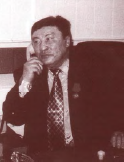 Тэседо Мунгули Удоямпович родился 23 мая 1949 г. в поселке Носок Усть-Енисейского района в многодетной семье промысловика колхоза «Заря Таймыра» Удоямпа Монтовича Тэседо. Работал грузчиком Дудинского порта, кочегаром котельной в поселке Носок (1972–1973), трактористом-дизелистом, прорабом совхоза "Арктический" пос. Сындасско Хатангского района (1975–1979). В 1987 году окончил Новосибирскую высшую партийную школу. Работал освобожденным секретарем партбюро КПСС совхоза «Северный», пос. Воронцово Усть-Енисейского района (1979–1980), инструктором организационного отдела Усть-Енисейского районного комитета КПСС в пос. Караул (1980–1982), секретарем Усть-Енисейского райисполкома (1984–1989), заместителем председателя Усть-Енисейского райисполкома (1989–1990), вторым секретарем Усть-Енисейского районного комитета КПСС (1990–1991), директором Усть-Енисейского районного бюро занятости населения (1991–1992). С 1992 г. – Глава администрации Усть-Енисейского района Таймырского автономного округа. В 2004 году был назначен ответственным секретарем Совета старейшин коренных малочисленных народов Таймыра при Губернаторе округа.Награжден медалью ордена «За заслуги перед Отечеством» II степени (1999), Ветеран труда. В 2004 году ему присвоено звание «Почетный гражданин Таймыра».В 2017 году Мунгули Удоямпович ушел из жизни.